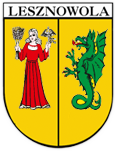 BRG.0002.XIX.2020Protokół nr XIX/R/2020z Sesji Rady Gminy Lesznowolaw dniu 23 stycznia 2020r.1.Przewodnicząca RG Bożenna Korlak otworzyła XIX Sesję Rady Gminy Lesznowola. Obrady rozpoczęto 23 stycznia 2020 o godz. 09:00, a zakończono o godz. 11:34 tego samego dnia.Nadzór nad zgodnym z przepisami prawa przebiegiem obrad pełniła Pani mecenas Ewa Wawrzyniak.W posiedzeniu wzięło udział 19 członków.Obecni:1. Małgorzata BOBROWSKA
2. Konrad BOROWSKI
3. Tomasz FILIPOWICZ
4. Justyna GAWĘDA
5. Grzegorz GONSOWSKI
6. Łukasz GROCHALA
7. Krzysztof KLIMASZEWSKI
8. Anita KOCHANOWSKA-CYDZIK
9. Bożenna KORLAK
10. Grzegorz KWIATKOWSKI
11. Anna LASEK
12. Krzysztof ŁUPIŃSKI
13. Magdalena ŁYSZCZ
14. Marta MACIEJAK
15. Izabela MAŁEK
16. Bożena OBŁUCKA
17. Piotr OSIŃSKI
18. Mariusz SOCHA
19. Bartłomiej SOSZYŃSKI
20. Dorota VASILOPOULOU
21. Jerzy WIŚNIEWSKI2. Stwierdzenie prawomocności obrad.1/ Przewodnicząca RG B. Korlak stwierdziła, że na sali obrad obecnych jest 19 radnych, co wobec ustawowego składu Rady wynoszącego 21 radnych, stanowi quorum pozwalające na podejmowanie prawomocnych decyzji. /lista obecności stanowi zał. nr 1 do protokołu/.
3. Na posiedzeniu obecni byli Sołtysi. /lista obecności stanowi zał. nr 2 do protokołu/.
4. Przyjęcie porządku obrad.1/ Przewodnicząca RG B. Korlak poinformowała, iż materiały dotyczące obrad sesji zostały przekazane Radnym do widomości w terminie określonym w Statucie Gminy Lesznowola.2/ Wójt Gminy wnosi o wprowadzenie do porządku obrad projektu uchwały Rady Gminy 
w sprawie wyrażenia zgody na nieodpłatne przeniesienie prawa własności nieruchomości.
3/Głosami: ZA: 18, PRZECIW: 0, WSTRZYMUJĘ SIĘ: 0, BRAK GŁOSU: 0, NIEOBECNI: 3Rada Gminy przyjęła wniosek określony w ppkt.2Wyniki głosowania imienne:
ZA (18)
Małgorzata BOBROWSKA, Tomasz FILIPOWICZ, Justyna GAWĘDA, Grzegorz GONSOWSKI, Łukasz GROCHALA, Krzysztof KLIMASZEWSKI, Anita KOCHANOWSKA-CYDZIK, Bożenna KORLAK, Grzegorz KWIATKOWSKI, Anna LASEK, Krzysztof ŁUPIŃSKI, Magdalena ŁYSZCZ, Marta MACIEJAK, Bożena OBŁUCKA, Piotr OSIŃSKI, Mariusz SOCHA, Dorota VASILOPOULOU, Jerzy WIŚNIEWSKI
NIEOBECNI (3)
Konrad BOROWSKI, Izabela MAŁEK, Bartłomiej SOSZYŃSKI
4/ Głosami: ZA: 18, PRZECIW: 0, WSTRZYMUJĘ SIĘ: 0, BRAK GŁOSU: 0, NIEOBECNI: 3
Rada Gminy przyjęła porządek obrad.Wyniki głosowania imienne:
ZA (18)
Małgorzata BOBROWSKA, Tomasz FILIPOWICZ, Justyna GAWĘDA, Grzegorz GONSOWSKI, Łukasz GROCHALA, Krzysztof KLIMASZEWSKI, Anita KOCHANOWSKA-CYDZIK, Bożenna KORLAK, Grzegorz KWIATKOWSKI, Anna LASEK, Krzysztof ŁUPIŃSKI, Magdalena ŁYSZCZ, Marta MACIEJAK, Bożena OBŁUCKA, Piotr OSIŃSKI, Mariusz SOCHA, Dorota VASILOPOULOU, Jerzy WIŚNIEWSKI
NIEOBECNI (3)
Konrad BOROWSKI, Izabela MAŁEK, Bartłomiej SOSZYŃSKI5. Przyjęcie sprawozdania Wójta Gminy Lesznowola za okres od 10 grudnia 2019r. do 31 grudnia 2019r.1/ Wójt Gminy M. J. Batycka - Wąsik poinformowała, iż w okresie od 10 grudnia 2019r. do 31 grudnia 2019r. zostało podjętych 19 Zarządzeń w bieżących sprawach gminy. 2/ Radny J. Wiśniewski wnosi o nieodczytywanie Sprawozdania Wójta Gminy, gdyż każdy Radny miał możliwość zapoznania się z nimi w terminie wcześniejszym. 3/ Głosami: ZA: 18, PRZECIW: 0, WSTRZYMUJĘ SIĘ: 0, BRAK GŁOSU: 0, NIEOBECNI: 3
Rada Gminy przyjęła wniosek określony w ppkt.2Wyniki głosowania imienne: ZA (18)
Małgorzata BOBROWSKA, Tomasz FILIPOWICZ, Justyna GAWĘDA, Grzegorz GONSOWSKI, Łukasz GROCHALA, Krzysztof KLIMASZEWSKI, Anita KOCHANOWSKA-CYDZIK, Bożenna KORLAK, Grzegorz KWIATKOWSKI, Anna LASEK, Krzysztof ŁUPIŃSKI, Magdalena ŁYSZCZ, Marta MACIEJAK, Bożena OBŁUCKA, Piotr OSIŃSKI, Mariusz SOCHA, Dorota VASILOPOULOU, Jerzy WIŚNIEWSKI
NIEOBECNI (3)
Konrad BOROWSKI, Izabela MAŁEK, Bartłomiej SOSZYŃSKI
4/ Głosami: ZA: 18, PRZECIW: 0, WSTRZYMUJĘ SIĘ: 0, BRAK GŁOSU: 0, NIEOBECNI: 3
Rada Gminy przyjęła sprawozdanie Wójta Gminy Lesznowola za okres od 10 grudnia 2019r. do 31 grudnia 2019r.Wyniki głosowania imienne: ZA (18)
Małgorzata BOBROWSKA, Tomasz FILIPOWICZ, Justyna GAWĘDA, Grzegorz GONSOWSKI, Łukasz GROCHALA, Krzysztof KLIMASZEWSKI, Anita KOCHANOWSKA-CYDZIK, Bożenna KORLAK, Grzegorz KWIATKOWSKI, Anna LASEK, Krzysztof ŁUPIŃSKI, Magdalena ŁYSZCZ, Marta MACIEJAK, Bożena OBŁUCKA, Piotr OSIŃSKI, Mariusz SOCHA, Dorota VASILOPOULOU, Jerzy WIŚNIEWSKI
NIEOBECNI (3)
Konrad BOROWSKI, Izabela MAŁEK, Bartłomiej SOSZYŃSKI

6. Informacje Przewodniczącej Rady Gminy Lesznowola o działaniach podejmowanych w okresie miedzy sesjami.1/ Przewodnicząca RG B. Korlak poinformowała, iż w okresie między sesjami uczestniczyła w spotkaniach świątecznych.

7. Rozpatrzenie projektu uchwały Rady Gminy Lesznowola w sprawie zmiany uchwały budżetowej Gminy Lesznowola na rok 2020,1/ Sprawę przedstawiły: Przewodnicząca RG B. Korlak i Skarbnik Gminy 
M. Sulimowicz. Skarbnik Gminy M. Sulimowicz przedstawiła ww projekt uchwały RG. Zmniejsza się plan wydatków w dziale  600 - Transport i łączność o kwotę 300.000,-zł
 w rozdz. 60016 – Drogi publiczne gminne  § 4300 – Zakup usług pozostałych; W dziale 
750 – Administracja publiczna o kwotę 107.600,-zł w tym: - 19.000,-zł w rozdz. 75022 
– Rady gmin § 3030 - Różne wydatki na rzecz osób fizycznych z jednoczesnym zwiększeniem w § 4360 - Opłaty z tytułu zakupu usług telekomunikacyjnych o kwotę 19.000,-zł;- 85.000,-zł w rozdz. 75023 – Urzędy gmin § 4100 – Wynagrodzenia agencyjno - prowizyjne z jednoczesnym zwiększeniem w rozdz. 75095 – Pozostała działalność § 3030 - Różne wydatki na rzecz osób fizycznych  - 85.000,-zł; - 3.600,-zł 
w rozdz. 75075 – Promocja j.s.t. w § 4300 - Zakup usług pozostałych z jednoczesnym zwiększeniem  § 4170 – Wynagrodzenia bezosobowe kwotę 3.600,-zł przeznaczoną na promocję gminy na Międzynarodowych Zawodach Biegowych. W dziale 757 – Obsługa długu publicznego o kwotę  255.512,-zł w rozdz. 75702 -  Obsługa papierów wartościowych, kredytów i pożyczek j.s.t. § 8110 – Odsetki od samorządowych papierów wartościowych lub zaciągniętych przez j.s.t. kredytów i pożyczek . W dziale 801 
– Oświata i wychowanie o kwotę 117.000,-zł. w rozdz. 80113 – Dowożenie uczniów do szkół § 4300 – Zakup usług pozostałych ,W dziale 852 – Pomoc społeczna o kwotę 5.460,-zł w rozdz. 85228 – Usługi opiekuńcze i specjalistyczne usługi opiekuńcze 
w § 4170 – Wynagrodzenia bezosobowe z jednoczesnym zwiększeniem  § 4300 - Zakup usług pozostałych o kwotę 5.460,-zł., W dziale 855 – Rodzina o kwotę 93.000,-zł w rozdz. 85505 – Tworzenie i funkcjonowanie żłobków § 2830 –Dotacja celowa z budżetu na finansowanie lub dofinansowanie zadań zleconych do realizacji pozostałym jed niezaliczanym do sektora finansów publicznych, W dziale 926 – Kultura fizyczna i sport o kwotę 100.000,-zł w rozdz. 92605 – Zadania w zakresie kultury fizycznej i sportu 
§ 4270 – Zakup usług remontowych z jednoczesnym zwiększeniem  § 4170-Wynagrodzenia bezosobowe o kwotę 100.000 zł.Zwiększa się plan wydatków: W dziale 600 – Transport i łączność o kwotę 8.000,-zł 
w rozdz. 60016 – Drogi publiczne gminne § 4430 – Różne opłaty i składki. W dziale 710 – Działalność usługowa o kwotę 216.000,-zł w rozdz. 71004 – Plany zagospodarowania przestrzennego § 4300 – Zakup usług pozostałych  na przygotowanie koncepcji zagospodarowania terenów byłego PGR Lesznowola i Nowej Iwicznej. W dziale 750 
– Administracja publiczna o kwotę 10.000,-zł w rozdz. 75023 – Urzędy gmin § 4610 
– Koszty postępowania sądowego i prokuratorskiego. W dziale 801 – Oświata 
i wychowanie o kwotę 1.107.500,-zł w rozdz. 80101 – Szkoły podstawowe w tym:- 1.007.500,-zł  § 6060 - Wydatki na zakupy inwestycyjne jednostek budżetowych na zadanie pn. „Nowa Iwiczna – Zakup   nieruchomości dz. nr. 31/5, 31/58, 31/59 i 31/60
o pow. 0,3396 na cele oświatowe”; - 100.000,-zł  § 4170 - Wynagrodzenia bezosobowe;- 93.000,-zł  § 4300 - Zakup usług pozostałych przeznaczone na opracowanie kompleksowych analiz przed realizacyjnych do realizacji w formule PPP przedsięwzięcia polegającego na budowie CEiS w Mysiadle. W dziale 851 – Ochrona zdrowia o kwotę 10.370,-zł w rozdz.85121 – Lecznictwo ambulatoryjne § 4300- Zakup usług pozostałych przeznaczoną na rehabilitację za ubiegły rok. W dziale 854 – Edukacyjna opieka wychowawcza o kwotę 17.000,-zł w rozdz. 85412 – Kolonie i obozy oraz inne formy wypoczynku dzieci  i młodzieży szkolnej, a także szkolenia młodzieży w tym:  - 2.000,-zł w § 4210 – Zakup materiałów   i wyposażenia; - 15.000,-zł w § 4300 - Zakup usług pozostałych. W dziale 900 – Gospodarka komunalna i ochrona środowiska  o kwotę 366.500,-zł  w rozdz. 90015 – Oświetlenie ulic, placów i dróg w tym: - 300.000,-zł 
w § 4260 – Zakup energii - 66.500,-zł  w § 4270 – Zakup usług remontowych  przeznaczoną na remont oświetlenia; W dziale 921 – Kultura i ochrona dziedzictwa narodowego o kwotę 11.142,-zł w rozdz. 92195 – Pozostała działalność w tym: 
- 11.057,-zł  § 2910 – Zwrot dotacji oraz płatności, w tym wykorzystanych niezgodnie 
z przeznaczeniem lub wykorzystanych z naruszeniem procedur o których mowa 
w art. 184 ustawy, pobranych nienależnie lub w nadmiernej wysokości; - 85,-zł  w § 4560 – Odsetki od dotacji oraz płatności wykorzystanych niezgodnie z  przeznaczeniem lub wykorzystanych z naruszeniem procedur, o których mowa w art. 184  ustawy, pobranych nienależnie lub w nadmiernej wysokości. Zwiększa się deficyt budżetu gminy o kwotę 1.074.000,-zł. Deficyt po zmianach wynosi  16.224.000,-zł. Niniejszą uchwałą wprowadza się wolne środki w wysokości 1.074.000,-zł. Kwotę wolnych środków na koniec 2019r. wyliczono wstępnie w wysokości 3.164.679,-zł2/ Przewodnicząca KPG M. Maciejak poinformowała, iż KPG pozytywnie zaopiniowała projekt uchwały RG w sprawie zmiany uchwały budżetowej gminy Lesznowola na rok 2020. 3/Przewodnicząca RG B. Korlak zaproponowała dyskusję nad projektem uchwał w sprawie zmiany uchwały budżetowej Gminy Lesznowola na rok 2020 jednak żaden 
z Państwa Radnych i Państwa Sołtysów dyskusji nie podjął.4/ Głosami: ZA: 18, PRZECIW: 0, WSTRZYMUJĘ SIĘ: 0, BRAK GŁOSU: 0, NIEOBECNI: 3
Rada Gminy podjęła Uchwałę Nr 231/XIX/2020 w sprawie zmiany uchwały budżetowej Gminy Lesznowola na rok 2020.Wyniki głosowania imienne: ZA (18)
Małgorzata BOBROWSKA, Tomasz FILIPOWICZ, Justyna GAWĘDA, Grzegorz GONSOWSKI, Łukasz GROCHALA, Krzysztof KLIMASZEWSKI, Anita KOCHANOWSKA-CYDZIK, Bożenna KORLAK, Grzegorz KWIATKOWSKI, Anna LASEK, Krzysztof ŁUPIŃSKI, Magdalena ŁYSZCZ, Marta MACIEJAK, Bożena OBŁUCKA, Piotr OSIŃSKI, Mariusz SOCHA, Dorota VASILOPOULOU, Jerzy WIŚNIEWSKI
NIEOBECNI (3)
Konrad BOROWSKI, Izabela MAŁEK, Bartłomiej SOSZYŃSKI
8. Rozpatrzenie projektu uchwały RG w sprawie zmiany Wieloletniej Prognozy Finansowej Gminy Lesznowola na lata 2020-2034,1/ Sprawę przedstawiły Przewodnicząca RG B. Korlak i Skarbnik Gminy M. Sulimowicz. Skarbnik Gminy M. Sulimowicz przedstawiła ww projekt uchwały RG. Załącznik 
Nr 1- Wieloletnia Prognoza Finansowa (w stosunku do WPF z dnia 1 stycznia 2020r. 
w sprawie uchwalenia  Wieloletniej Prognozy Finansowej Gminy Lesznowola na lata 2020-2034) zmienia się w sposób następujący: Plan wydatków zwiększa się z kwoty 279.555.483,-zł do kwoty 280.629.483,-zł tj. o kwotę 1.074.000,-zł, która wynika: a)ze zmniejszenia (-) planu wydatków bieżących o kwotę 978.572,-zł w tym: 300.000,-zł 
z transport i łączność, 107.600,-zł z administracji publicznej; 255.512,-zł z odsetek od papierów wartościowych, pożyczek i kredytów; 117.000,-zł z oświaty i wychowania; 5.460,-zł z pomocy społecznej; 93.000,-zł z dotacji dla żłobków, 100.000,-zł z kultury fizycznej i sportu. b)ze zwiększenia (+) planu wydatków bieżących o kwotę 1.045.072,-zł w tym:8.000,-zł na drogi publiczne gminne; 216.000,-zł na plany zagospodarowania przestrzennego;   117.600,-zł na administracje publiczną; 193.000,-zł na oświatę i wychowanie; 5.460,-zł na pomoc społeczną; 10.370,-zł na ochronę zdrowia; 17.000,-zł na edukacyjną opiekę wychowawczą; 366.500,-zł na remont oświetlenia ulic; 11.142,-zł na kulturę i ochronę dziedzictwa narodowego; 100.000,-zł na sport.a)ze zwiększenia (+) planu wydatków majątkowych o kwotę 1.007.500,-zł na zakup gruntów w miejscowości Nowa Iwiczna  na cele oświatowe.W 2020 roku: 1. Zwiększa się deficyt budżetu gminy o kwotę 1.074.000,-zł. Deficyt po zmianach wynosi  16.224.000,-zł. Zostanie on sfinansowany przychodami pochodzącymi 
z: wpływów ze sprzedaży papierów wartościowych wyemitowanych przez gminę
w kwocie 15.150.000,-zł; z tytułu wolnych  środków jako nadwyżki środków pieniężnych na rachunku bieżącym budżetu gminy wynikających z rozliczeń wyemitowanych papierów
wartościowych, kredytów i pożyczek z lat ubiegłych w kwocie 1.074.000,-zł     2. Zwiększa się przychody budżetu gminy o kwotę 1.074.000,-zł  z tytułu wolnych środków jako nadwyżki środków pieniężnych na rachunku bieżącym budżetu gminy wynikających 
z rozliczeń wyemitowanych papierów wartościowych, kredytów i pożyczek z lat ubiegłych.Przychody  budżetu gminy po zmianach wynoszą 23.074.000,-zł z następujących tytułów:1)z wpływów  ze sprzedaży papierów wartościowych wyemitowanych przez gminę
w kwocie 22.000.000,-zł na: a)spłatę wcześniej zaciągniętych zobowiązań w wysokości 6.850.000,-zł tj.: spłata otrzymanych pożyczek w kwocie  1.350.000,-zł; spłata otrzymanych kredytów w kwocie 500.000,-zł; wykup papierów wartościowych (obligacji )   w kwocie  5.000.000,-zł; b) sfinansowanie planowanego deficytu w wysokości 15.150.000,-zł2)z tytułu wolnych środków jako nadwyżki środków pieniężnych na rachunku bieżącym budżetu gminy wynikających z rozliczeń wyemitowanych papierów wartościowych kredytów i pożyczek z lat ubiegłych o kwotę 1.074.000,-zł na sfinansowanie planowanego deficytu budżetu gminy.Niniejszą uchwałą wprowadza się wolne środki w wysokości 1.074.000,-zł. Kwotę wolnych środków na koniec 2019r. wyliczono wstępnie w wysokości 3.164.679,-
na podstawie nie zrealizowanych wydatków majątkowych w wysokości 503.679,-zł, niezrealizowanych wydatków bieżących – 1.920.000,-zł (odsetki - 700.000,-zł, lokalny transport drogowy 720.000,-zł, wynagrodzenia w administracji - 500.000,-zł)) oraz wpłat 
z tytułu podatku od osób fizycznych ponad plan w wysokości 741.000,-zł.2/ Przewodnicząca KPG M. Maciejak poinformowała, iż KPG RG pozytywnie zaopiniowała projekt uchwały RG w sprawie zmiany Wieloletniej Prognozy Finansowej Gminy Lesznowola na lata 2020-20343/ Przewodnicząca RG B. Korlak przedstawiła projekt uchwały RG w sprawie zmiany Wieloletniej Prognozy Finansowej Gminy Lesznowola na lata 2020-2034 i zaproponowała dyskusję nad przedmiotowym projektem uchwały jednak żaden z Państwa Radnych i Państwa Sołtysów dyskusji nie podjął.4/ Głosami: ZA: 19, PRZECIW: 0, WSTRZYMUJĘ SIĘ: 0, BRAK GŁOSU: 0, NIEOBECNI: 2Rada Gminy podjęła Uchwałę Nr 232/XIX/2020 w sprawie zmiany Wieloletniej Prognozy Finansowej Gminy Lesznowola na lata 2020-2034.Wyniki głosowania imienne: ZA (19)
Małgorzata BOBROWSKA, Tomasz FILIPOWICZ, Justyna GAWĘDA, Grzegorz GONSOWSKI, Łukasz GROCHALA, Krzysztof KLIMASZEWSKI, Anita KOCHANOWSKA-CYDZIK, Bożenna KORLAK, Grzegorz KWIATKOWSKI, Anna LASEK, Krzysztof ŁUPIŃSKI, Magdalena ŁYSZCZ, Marta MACIEJAK, Bożena OBŁUCKA, Piotr OSIŃSKI, Mariusz SOCHA, Bartłomiej SOSZYŃSKI, Dorota VASILOPOULOU, Jerzy WIŚNIEWSKI
NIEOBECNI (3)
Konrad BOROWSKI, Izabela MAŁEK, 
9. Rozpatrzenie projektu uchwały RG w sprawie wyrażenia zgody na wniesienie wkładu niepieniężnego w celu pokrycia podwyższonego kapitału zakładowego Lesznowolskiego Przedsiębiorstwa Komunalnego Sp. z o. o. z siedzibą w Lesznowoli,
1/ Sprawę przedstawiły Przewodnicząca RG B. Korlak i Skarbnik Gminy M. Sulimowicz. Skarbnik Gminy M. Sulimowicz przedstawiła ww projekt uchwały. Rada Gminy Lesznowola wyraża zgodę na wniesienie do kapitału zakładowego Lesznowolskiego Przedsiębiorstwa Komunalnego Sp. z o. o. z siedzibą w Lesznowoli wkładu niepieniężnego o łącznej wartości 4.382.890,63zł w celu podwyższenia kapitału zakładowego spółki w postaci urządzeń wodociągowych i kanalizacyjnych wybudowanych przez Gminę oraz przekazanych Gminie nieodpłatnie. Urządzenia wodno-kanalizacyjne przekazuje się na rzecz LPK Sp. z o. o. 
w Lesznowoli celem ich bieżącej eksploatacji, konserwacji i bieżących napraw.2/ Przewodniczący KPPRiU RG K. Klimaszewski poinformował, iż KPPRiU pozytywnie zaopiniowała projekt uchwały RG w sprawie wyrażenia zgody na wniesienie wkładu niepieniężnego w celu pokrycia podwyższonego kapitału zakładowego Lesznowolskiego Przedsiębiorstwa Komunalnego Sp. z o. o. z siedzibą w Lesznowoli.3/ Przewodnicząca KPG RG M. Maciejak poinformowała, iż KPG pozytywnie zaopiniowała projekt uchwały RG w sprawie wyrażenia zgody na wniesienie wkładu niepieniężnego w celu pokrycia podwyższonego kapitału zakładowego Lesznowolskiego Przedsiębiorstwa Komunalnego Sp. z o. o. z siedzibą w Lesznowoli.4/ Przewodnicząca RG B. Korlak przedstawiła projekt uchwały RG w sprawie wyrażenia zgody na wniesienie wkładu niepieniężnego w celu pokrycia podwyższonego kapitału zakładowego Lesznowolskiego Przedsiębiorstwa Komunalnego Sp. z o. o. z siedzibą 
w Lesznowoli i zaproponowała dyskusję nad przedmiotowym projektem uchwały RG jednak żaden z Państwa Radnych i Państwa Sołtysów dyskusji nie podjął. 5/ Głosami: ZA: 19, PRZECIW: 0, WSTRZYMUJĘ SIĘ: 0, BRAK GŁOSU: 0, NIEOBECNI: 2Rada Gminy podjęła Uchwałę Nr 233/XIX/2020 w sprawie wyrażenia zgody na wniesienie wkładu niepieniężnego w celu pokrycia podwyższonego kapitału zakładowego Lesznowolskiego Przedsiębiorstwa Komunalnego Sp. z o. o. z siedzibą w Lesznowoli.
Wyniki głosowania imienne: ZA (19)
Małgorzata BOBROWSKA, Tomasz FILIPOWICZ, Justyna GAWĘDA, Grzegorz GONSOWSKI, Łukasz GROCHALA, Krzysztof KLIMASZEWSKI, Anita KOCHANOWSKA-CYDZIK, Bożenna KORLAK, Grzegorz KWIATKOWSKI, Anna LASEK, Krzysztof ŁUPIŃSKI, Magdalena ŁYSZCZ, Marta MACIEJAK, Bożena OBŁUCKA, Piotr OSIŃSKI, Mariusz SOCHA, Bartłomiej SOSZYŃSKI, Dorota VASILOPOULOU, Jerzy WIŚNIEWSKI
NIEOBECNI (2)
Konrad BOROWSKI, Izabela MAŁEK, 
10. Rozpatrzenie projektu uchwały RG w sprawie terminu, częstotliwości i trybu uiszczania opłaty za gospodarowanie odpadami komunalnymi.
1/ Sprawę przedstawili Przewodnicząca RG B. Korlak i Z-ca Wójta M. Kania. Z-ca Wójta 
M. Kania przedstawił ww projekt uchwały RG. Zmiana terminu płatności za gospodarowanie odpadami komunalnymi na ostatni dzień miesiąca kończącego kwartał podyktowana jest koniecznością dostosowania ich do obowiązujących terminów w sprawozdawczości oraz umożliwi szybsze i bardziej precyzyjne sporządzenie bilansu. 2/ Przewodniczący KPS RG J. Wiśniewski poinformował, iż KPS pozytywnie zaopiniowała projekt uchwały RG w sprawie terminu, częstotliwości i trybu uiszczania opłaty za gospodarowanie odpadami komunalnymi.3/ Przewodniczący KPPRiU RG K. Klimaszewski poinformował, iż KPPRiU pozytywnie zaopiniowała projekt uchwały RG w sprawie terminu, częstotliwości i trybu uiszczania opłaty za gospodarowanie odpadami komunalnymi.4/ Przewodnicząca KPG RG M. Maciejak poinformowała, iż KPG pozytywnie zaopiniowała projekt uchwały RG w sprawie terminu, częstotliwości i trybu uiszczania opłaty za gospodarowanie odpadami komunalnymi.5/ Przewodnicząca RG B. Korlak przedstawiła projekt uchwały RG w sprawie terminu, częstotliwości i trybu uiszczania opłaty za gospodarowanie odpadami komunalnymi i zaproponowała dyskusję nad przedmiotowym projektem uchwały RG jednak żaden z Państwa Radnych i Państwa Sołtysów dyskusji nie podjął.6/ Głosami: ZA: 19, PRZECIW: 0, WSTRZYMUJĘ SIĘ: 0, BRAK GŁOSU: 0, NIEOBECNI: 2Rada Gminy podjęła Uchwałę Nr 234/XIX/2020 w sprawie terminu, częstotliwości i trybu uiszczania opłaty za gospodarowanie odpadami komunalnymi.
Wyniki głosowania imienne:
ZA (19)
Małgorzata BOBROWSKA, Tomasz FILIPOWICZ, Justyna GAWĘDA, Grzegorz GONSOWSKI, Łukasz GROCHALA, Krzysztof KLIMASZEWSKI, Anita KOCHANOWSKA-CYDZIK, Bożenna KORLAK, Grzegorz KWIATKOWSKI, Anna LASEK, Krzysztof ŁUPIŃSKI, Magdalena ŁYSZCZ, Marta MACIEJAK, Bożena OBŁUCKA, Piotr OSIŃSKI, Mariusz SOCHA, Bartłomiej SOSZYŃSKI, Dorota VASILOPOULOU, Jerzy WIŚNIEWSKI
NIEOBECNI (2)
Konrad BOROWSKI, Izabela MAŁEK
11. Rozpatrzenie projektu uchwały RG w sprawie wyrażenia zgody na zawarcie przez Gminę Lesznowola Aneksu do Porozumienia Międzygminnego z Miastem Stołecznym Warszawa w sprawie powierzenia zadań gminnego transportu zbiorowego.1/ Sprawę przedstawili Przewodnicząca RG B. Korlak i Z-ca Wójta M. Wilusz. Z-ca Wójta M. Wilusz przedstawił ww projekt uchwały RG. Aneks wprowadza zmianę w zakresie obowiązywania Porozumienia Międzygminnego tj. do dnia 31 grudnia 2019r. w części dotyczącej Kolei Mazowieckich. Jednocześnie zostały wskazane realne miesięczne koszty ponoszone przez Gminę Lesznowola w zakresie realizacji usług Kolejami Mazowieckimi. 2/ Przewodnicząca KPG RG M. Maciejak poinformowała, iż KPG pozytywnie zaopiniowała projekt uchwały RG w sprawie wyrażenia zgody na zawarcie przez Gminę Lesznowola Aneksu do Porozumienia Międzygminnego z Miastem Stołecznym Warszawa w sprawie powierzenia zadań gminnego transportu zbiorowego.3/ Przewodnicząca RG B. Korlak przedstawiła projekt uchwały RG w sprawie wyrażenia zgody na zawarcie przez Gminę Lesznowola Aneksu do Porozumienia Międzygminnego z Miastem Stołecznym Warszawa w sprawie powierzenia zadań gminnego transportu zbiorowego i zaproponowała dyskusję nad przedmiotowym projektem uchwały RG jednak żaden z Państwa Radnych i Państwa Sołtysów dyskusji nie podjął.4/ Głosami: ZA: 19, PRZECIW: 0, WSTRZYMUJĘ SIĘ: 0, BRAK GŁOSU: 0, NIEOBECNI: 2 Rada Gminy podjęła Uchwałę Nr 235/XIX/2020 w sprawie wyrażenia zgody na zawarcie przez Gminę Lesznowola Aneksu do Porozumienia Międzygminnego z Miastem Stołecznym Warszawa w sprawie powierzenia zadań gminnego transportu zbiorowego.
Wyniki głosowania imienne:
ZA (19)
Małgorzata BOBROWSKA, Tomasz FILIPOWICZ, Justyna GAWĘDA, Grzegorz GONSOWSKI, Łukasz GROCHALA, Krzysztof KLIMASZEWSKI, Anita KOCHANOWSKA-CYDZIK, Bożenna KORLAK, Grzegorz KWIATKOWSKI, Anna LASEK, Krzysztof ŁUPIŃSKI, Magdalena ŁYSZCZ, Marta MACIEJAK, Bożena OBŁUCKA, Piotr OSIŃSKI, Mariusz SOCHA, Bartłomiej SOSZYŃSKI, Dorota VASILOPOULOU, Jerzy WIŚNIEWSKI
NIEOBECNI (2)
Konrad BOROWSKI, Izabela MAŁEK

12. Rozpatrzenie projektu uchwały RG w sprawie nadania nazwy drodze – ul. Pantery 
– Lesznowola.1/ Sprawę przedstawili Przewodnicząca RG B. Korlak i Z-ca Wójta M. Kania. Z-ca Wójta 
M. Kania przedstawił ww projekt uchwały RG. Nadanie nazwy ul. Pantery drodze położonej w obrębie Lesznowola stanowiącej działkę ewidencyjną nr 126/2 jest zgodne z wnioskiem właściciela przedmiotowej drogi.2/ Przewodniczący KPS RG J. Wiśniewski poinformował, iż KPS pozytywnie zaopiniowała projekt uchwały RG w sprawie nadania nazwy drodze. 3/ Przewodniczący KPRiU RG K. Klimaszewski poinformował, iż KPPiU  pozytywnie zaopiniowała projekt chwały RG w sprawie nadania nazwy drodze – ul. Pantery 
w Lesznowoli.4/ Przewodnicząca RG B. Korlak przedstawiła projekt uchwały RG w sprawie nadania nazwy drodze i zaproponowała dyskusję nad przedmiotowym projektem uchwały RG jednak żaden z Państwa Radnych i Państwa Sołtysów dyskusji nie podjął. 5/ Głosami: ZA: 19, PRZECIW: 0, WSTRZYMUJĘ SIĘ: 0, BRAK GŁOSU: 0, NIEOBECNI: 2 Rada Gminy podjęła Uchwałę Nr 236/XIX/2020 w sprawie nadania nazwy drodze. 
Wyniki głosowania imienne:
ZA (19)
Małgorzata BOBROWSKA, Tomasz FILIPOWICZ, Justyna GAWĘDA, Grzegorz GONSOWSKI, Łukasz GROCHALA, Krzysztof KLIMASZEWSKI, Anita KOCHANOWSKA-CYDZIK, Bożenna KORLAK, Grzegorz KWIATKOWSKI, Anna LASEK, Krzysztof ŁUPIŃSKI, Magdalena ŁYSZCZ, Marta MACIEJAK, Bożena OBŁUCKA, Piotr OSIŃSKI, Mariusz SOCHA, Bartłomiej SOSZYŃSKI, Dorota VASILOPOULOU, Jerzy WIŚNIEWSKI
NIEOBECNI (2)
Konrad BOROWSKI, Izabela MAŁEK

13. Rozpatrzenie projektu uchwały RG w sprawie nadania nazwy drodze. 
1/ Sprawę przedstawili Przewodnicząca RG B. Korlak i Z-ca Wójta M. Kania. Z-ca Wójta 
M. Kania przedstawił ww projekt uchwały RG. Nadanie nazwy ul. Aromatyczna drodze położonej w obrębie Mroków stanowiącej działkę ewidencyjną nr 70/27 jest zgodne z wnioskiem właściciela przedmiotowej drogi. 2/ Przewodniczący KPS RG J. Wiśniewski poinformował, iż KPS pozytywnie zaopiniowała projekt uchwały RG w sprawie nadania nazwy drodze. 3/ Przewodniczący KPPRiU RG K. Klimaszewski poinformował, iż KPPRiU pozytywnie zaopiniowała projekt uchwały RG w sprawie nadania nazwy drodze. 4/ Przewodnicząca RG B. Korlak przedstawiła projekt uchwały RG w sprawie nadania nazwy drodze – ul. Aromatyczna w Mrokowie i zaproponowała dyskusję nad przedmiotowym projektem uchwały RG. Jednak żaden z Państwa Radnych i Państwa Sołtysów dyskusji nie podjął. 5/ Głosami: ZA: 19, PRZECIW: 0, WSTRZYMUJĘ SIĘ: 0, BRAK GŁOSU: 0, NIEOBECNI: 2
Rada Gminy podjęła Uchwałę Nr 237/XIX/2020 w sprawie nadania nazwy drodze. 
Wyniki głosowania imienne:
ZA (19)
Małgorzata BOBROWSKA, Tomasz FILIPOWICZ, Justyna GAWĘDA, Grzegorz GONSOWSKI, Łukasz GROCHALA, Krzysztof KLIMASZEWSKI, Anita KOCHANOWSKA-CYDZIK, Bożenna KORLAK, Grzegorz KWIATKOWSKI, Anna LASEK, Krzysztof ŁUPIŃSKI, Magdalena ŁYSZCZ, Marta MACIEJAK, Bożena OBŁUCKA, Piotr OSIŃSKI, Mariusz SOCHA, Bartłomiej SOSZYŃSKI, Dorota VASILOPOULOU, Jerzy WIŚNIEWSKI

NIEOBECNI (2)
Konrad BOROWSKI, Izabela MAŁEK
14. Rozpatrzenie projektu uchwały RG w sprawie uzupełnienia składu osobowego Komisji Polityki Społecznej.1/ Sprawę przedstawili Przewodnicząca RG B. Korlak i Sekretarz Gminy J. Wysokiński. Sekretarz Gminy J. Wysokiński przedstawił ww projekt uchwały RG. Zgodnie z art. 21 ust. 1 ustawy z dnia 8 marca 1990r. o samorządzie gminny, Rada Gminy powołuje skład osobowy 
i może dokonywać jego uzupełnienia. W związku z powyższym uzupełnienie składu osobowego Komisji Polityki Społecznej uważa się za zasadne. W skład Komisji Polityki Społecznej powołuje się Radnych: Panią Anitę Kochanowską – Cydzik i Pana Krzysztofa Klimaszewskiego.2/ Przewodniczący KPS RG J. Wiśniewski poinformował, iż KPS pozytywnie zaopiniowała projekt uchwały RG w sprawie uzupełnienia składu osobowego Komisji Polityki Społecznej Rady Gminy Lesznowola.3/ Przewodniczący KPPRiU RG K. Klimaszewski poinformował, iż KPPRiU pozytywnie zaopiniowała projekt uchwały RG w sprawie uzupełnienia składu osobowego KPS Rady Gminy Lesznowola. 4/ Przewodnicząca KPG RG M. Maciejak, poinformowała iż KPG pozytywnie zaopiniowała projekt uchwały RG w sprawie uzupełnienia składu osobowego KPS Rady Gminy Lesznowola.5/ Przewodnicząca RG B. Korlak przedstawiła projekt uchwały RG w sprawę uzupełnienie składu osobowego Komisji Polityki Społecznej i zaproponowała dyskusję nad przedmiotowym projektem uchwały RG, jednak żaden z Państwa Radnych i Państwa Sołtysów dyskusji nie podjął. 6/ Głosami: ZA: 19, PRZECIW: 0, WSTRZYMUJĘ SIĘ: 0, BRAK GŁOSU: 0, NIEOBECNI: 2 Rada Gminy podjęła Uchwał Nr 238/XIX/2020 w sprawie uzupełnienia składu osobowego Komisji Polityki Społecznej. Wyniki głosowana imienne:
ZA (19)
Małgorzata BOBROWSKA, Tomasz FILIPOWICZ, Justyna GAWĘDA, Grzegorz GONSOWSKI, Łukasz GROCHALA, Krzysztof KLIMASZEWSKI, Anita KOCHANOWSKA-CYDZIK, Bożenna KORLAK, Grzegorz KWIATKOWSKI, Anna LASEK, Krzysztof ŁUPIŃSKI, Magdalena ŁYSZCZ, Marta MACIEJAK, Bożena OBŁUCKA, Piotr OSIŃSKI, Mariusz SOCHA, Bartłomiej SOSZYŃSKI, Dorota VASILOPOULOU, Jerzy WIŚNIEWSKI
NIEOBECNI (2)
Konrad BOROWSKI, Izabela MAŁEK15. Rozpatrzenie projektu uchwały RG w sprawie uchwalenia miejscowego planu zagospodarowania przestrzennego gminy Lesznowola dla części obrębu Magdalenka,
1/ Sprawę przedstawili Przewodnicząca RG B. Korlak i Z-ca Wójta M. Kania. Z-ca Wójta M. Kania przedstawiła ww projekt uchwały. Na podstawie uchwały Nr 36/V/2019 Rady gminy Lesznowola z dnia 15 stycznia 2019r. w sprawie przystąpienia do sporządzenia miejscowego planu zagospodarowania przestrzennego gminy Lesznowola dla części obrębu Magdalenka (obszar położony przy ul. Słonecznej i ul. Lipowej).  Celem zmiany miejscowego planu zagospodarowania przestrzennego jest zmiana przeznaczenia terenu zabudowy mieszkaniowej jednorodzinnej ekstensywnej na działkach zadrzewionych i zalesionych na tereny usług publicznych, oraz korekty nieprzekraczalnej linii zabudowy. Projekt planu miejscowego wraz z prognozą oddziaływania na środowisko został wyłożony do publicznego wglądu w dniach od 21.10.2019r. do 15.11.2019r. Do wyłożonego projektu nie wpłynęła żadna uwaga.2/ Przewodniczący KPPRiU RG K. Klimaszewski poinformował, iż KPPRiU pozytywnie zaopiniowała projekt uchwały RG w sprawie uchwalenia miejscowego planu zagospodarowania przestrzennego gminy Lesznowola dla części obrębu Magdalenka.3/ Głosami ZA: 18, PRZECIW: 0, WSTRZYMUJĘ SIĘ: 0, BRAK GŁOSU: 0, NIEOBECNI: 3
Rada Gminy pozytywnie zaopiniowała zgodność projektu planu ze Studium Uwarunkowań i Kierunków Zagospodarowania Przestrzennego Gminy Lesznowola
Wyniki głosowania imienne:
ZA (18)
Małgorzata BOBROWSKA, Tomasz FILIPOWICZ, Justyna GAWĘDA, Grzegorz GONSOWSKI, Krzysztof KLIMASZEWSKI, Anita KOCHANOWSKA-CYDZIK, Bożenna KORLAK, Grzegorz KWIATKOWSKI, Anna LASEK, Krzysztof ŁUPIŃSKI, Magdalena ŁYSZCZ, Marta MACIEJAK, Bożena OBŁUCKA, Piotr OSIŃSKI, Mariusz SOCHA, Bartłomiej SOSZYŃSKI, Dorota VASILOPOULOU, Jerzy WIŚNIEWSKI
NIEOBECNI (3)
Konrad BOROWSKI, Łukasz GROCHALA, Izabela MAŁEK
4/ Głosami ZA: 18, PRZECIW: 0, WSTRZYMUJĘ SIĘ: 0, BRAK GŁOSU: 0, NIEOBECNI: 3
Rada Gminy pozytywnie zaopiniowała rozstrzygnięcie o sposobie realizacji zapisanych w planie inwestycji z zakresu infrastruktury technicznej które należą do zadań własnych gminy oraz zasadach ich finansowania. 
Wyniki głosowania imienne:
ZA (18)
Małgorzata BOBROWSKA, Tomasz FILIPOWICZ, Justyna GAWĘDA, Grzegorz GONSOWSKI, Krzysztof KLIMASZEWSKI, Anita KOCHANOWSKA-CYDZIK, Bożenna KORLAK, Grzegorz KWIATKOWSKI, Anna LASEK, Krzysztof ŁUPIŃSKI, Magdalena ŁYSZCZ, Marta MACIEJAK, Bożena OBŁUCKA, Piotr OSIŃSKI, Mariusz SOCHA, Bartłomiej SOSZYŃSKI, Dorota VASILOPOULOU, Jerzy WIŚNIEWSKI
NIEOBECNI (3)
Konrad BOROWSKI, Łukasz GROCHALA, Izabela MAŁEK
5/ Przewodnicząca RG B. Korlak przedstawiła projekt uchwały RG w sprawie uchwalenia miejscowego planu zagospodarowania przestrzennego gminy Lesznowola dla części obrębu Magdalenka i zaproponowała dyskusję nad przedmiotowym projektem uchwały jednak żaden z Państwa Radnych ani Państwa Sołtysów dyskusji nie podjął. 
6/ Głosami ZA: 18, PRZECIW: 0, WSTRZYMUJĘ SIĘ: 0, BRAK GŁOSU: 0, NIEOBECNI: 3
Rada Gminy podjęła Uchwałę Nr 239/XIX/2020 w sprawie uchwalenia miejscowego planu zagospodarowania przestrzennego gminy Lesznowola dla części obrębu Magdalenka.
Wyniki głosowania imienne:
ZA (18)
Małgorzata BOBROWSKA, Tomasz FILIPOWICZ, Justyna GAWĘDA, Grzegorz GONSOWSKI, Krzysztof KLIMASZEWSKI, Anita KOCHANOWSKA-CYDZIK, Bożenna KORLAK, Grzegorz KWIATKOWSKI, Anna LASEK, Krzysztof ŁUPIŃSKI, Magdalena ŁYSZCZ, Marta MACIEJAK, Bożena OBŁUCKA, Piotr OSIŃSKI, Mariusz SOCHA, Bartłomiej SOSZYŃSKI, Dorota VASILOPOULOU, Jerzy WIŚNIEWSKI
NIEOBECNI (3)
Konrad BOROWSKI, Łukasz GROCHALA, Izabela MAŁEK

16. Rozpatrzenie projektu uchwały RG w sprawie uchwalenia miejscowego planu zagospodarowania przestrzennego gminy Lesznowola dla części obrębów: Warszawianka, Wola Mrokowska.
1/ Sprawę przedstawili Przewodnicząca RG B. Korlak i Z-ca Wójta M. Kania. Z-ca Wójta M. Kania przedstawiła ww projekt uchwały. Na podstawie uchwały Nr 548/XXXVII/2017 Rady Gminy Lesznowola z dnia 30 listopada 2017r. w prawie przystąpienia do sporządzenia miejscowego planu zagospodarowania przestrzennego gminy Lesznowola dla części obrębu Warszawianka i Wola Mrokowska (rejon ul. Rejonowej, Brzozowej, i Granicznej). Celem zmiany miejscowego planu zagospodarowania przestrzennego było doprecyzowanie zapisów do przepisów obecnie obowiązujących jak też ograniczenie zabudowy zgodnie z obecną polityką rady gminy. Projekt planu miejscowego wraz z prognozą oddziaływania na środowisko został wyłożony do publicznego wglądu w dniach od 15.07.2019r. do 08.08.2019r. Do wyłożonego projektu wpłynęło 12 uwag, z których 6 zostało uwzględnionych w całości, 2 zostały nie uwzględnione, pozostałe zostały nie uwzględnione w części.2/ Przewodniczący KPRiU K. Klimaszewski poinformował, iż KPPRiU pozytywnie zaopiniowała projekt uchwały RG w sprawie uchwalenia miejscowego planu zagospodarowania przestrzennego gminy Lesznowola dla części obrębów Warszawianka, Wola Mrokowska, jednak ze względy iż proces uchwalania tego planu jest bardzo skomplikowany zwrócił się z prośbą do wszystkich członków komisji i do pozostałych Radnych o odrzucenie projektu tej uchwały.3/ Głosami ZA: 0, PRZECIW: 19, WSTRZYMUJĘ SIĘ: 0, BRAK GŁOSU: 0, NIEOBECNI: 2
Rada Gminy negatywnie zaopiniowała sposób rozstrzygnięcia o sposobie rozpatrzenia uwag złożonych do projektu miejscowego planu zagospodarowania przestrzennego.
Wyniki głosowania imienne:
PRZECIW (19)
Małgorzata BOBROWSKA, Tomasz FILIPOWICZ, Justyna GAWĘDA, Grzegorz GONSOWSKI, Łukasz GROCHALA, Krzysztof KLIMASZEWSKI, Anita KOCHANOWSKA-CYDZIK, Bożenna KORLAK, Grzegorz KWIATKOWSKI, Anna LASEK, Krzysztof ŁUPIŃSKI, Magdalena ŁYSZCZ, Marta MACIEJAK, Bożena OBŁUCKA, Piotr OSIŃSKI, Mariusz SOCHA, Bartłomiej SOSZYŃSKI, Dorota VASILOPOULOU, Jerzy WIŚNIEWSKI
NIEOBECNI (2)
Konrad BOROWSKI, Izabela MAŁEK
4/ Głosami ZA: 0, PRZECIW: 19, WSTRZYMUJĘ SIĘ: 0, BRAK GŁOSU: 0, NIEOBECNI: 2
Rada Gminy negatywnie zaopiniowała zgodność projektu planu ze Studium Uwarunkowań i Kierunków Zagospodarowania Przestrzennego Gminy Lesznowola.
Wyniki głosowania imienne:
PRZECIW (19)
Małgorzata BOBROWSKA, Tomasz FILIPOWICZ, Justyna GAWĘDA, Grzegorz GONSOWSKI, Łukasz GROCHALA, Krzysztof KLIMASZEWSKI, Anita KOCHANOWSKA-CYDZIK, Bożenna KORLAK, Grzegorz KWIATKOWSKI, Anna LASEK, Krzysztof ŁUPIŃSKI, Magdalena ŁYSZCZ, Marta MACIEJAK, Bożena OBŁUCKA, Piotr OSIŃSKI, Mariusz SOCHA, Bartłomiej SOSZYŃSKI, Dorota VASILOPOULOU, Jerzy WIŚNIEWSKI
NIEOBECNI (2)
Konrad BOROWSKI, Izabela MAŁEK
5/ Głosami ZA: 0, PRZECIW: 19, WSTRZYMUJĘ SIĘ: 0, BRAK GŁOSU: 0, NIEOBECNI: 2
Rada Gminy negatywnie zaopiniowała rozstrzygnięcie o sposobie realizacji zapisanych w planie inwestycji z zakresu infrastruktury technicznej, które należą do zadań własnych gminy oraz zasadach ich finansowania.
Wyniki głosowania imienne:
PRZECIW (19)
Małgorzata BOBROWSKA, Tomasz FILIPOWICZ, Justyna GAWĘDA, Grzegorz GONSOWSKI, Łukasz GROCHALA, Krzysztof KLIMASZEWSKI, Anita KOCHANOWSKA-CYDZIK, Bożenna KORLAK, Grzegorz KWIATKOWSKI, Anna LASEK, Krzysztof ŁUPIŃSKI, Magdalena ŁYSZCZ, Marta MACIEJAK, Bożena OBŁUCKA, Piotr OSIŃSKI, Mariusz SOCHA, Bartłomiej SOSZYŃSKI, Dorota VASILOPOULOU, Jerzy WIŚNIEWSKI
NIEOBECNI (2)
Konrad BOROWSKI, Izabela MAŁEK
6/ Głosami ZA: 0, PRZECIW: 19, WSTRZYMUJĘ SIĘ: 0, BRAK GŁOSU: 0, NIEOBECNI: 2
Rada Gminy nie podjęła uchwały w sprawie uchwalenia miejscowego planu zagospodarowania przestrzennego gminy Lesznowola dla części obrębów: Warszawianka, Wola Mrokowska.
Wyniki głosowania imienne:
PRZECIW (19)
Małgorzata BOBROWSKA, Tomasz FILIPOWICZ, Justyna GAWĘDA, Grzegorz GONSOWSKI, Łukasz GROCHALA, Krzysztof KLIMASZEWSKI, Anita KOCHANOWSKA-CYDZIK, Bożenna KORLAK, Grzegorz KWIATKOWSKI, Anna LASEK, Krzysztof ŁUPIŃSKI, Magdalena ŁYSZCZ, Marta MACIEJAK, Bożena OBŁUCKA, Piotr OSIŃSKI, Mariusz SOCHA, Bartłomiej SOSZYŃSKI, Dorota VASILOPOULOU, Jerzy WIŚNIEWSKI
NIEOBECNI (2)
Konrad BOROWSKI, Izabela MAŁEK

17. Rozpatrzenie projektu uchwały RG w sprawie wyrażenia zgody na nieodpłatne przeniesienie prawa własności nieruchomości.
1/ Sprawę przedstawili Przewodnicząca RG B. Korlak i Wójt Gminy M. J. Batycka - Wąsik. Wójt M. J. Batycka -Wąsik przedstawiła ww projekt uchwały. Projekt uchwały dotyczy wyrażenia zgody przez Radę Gminy Lesznowola na nieodpłatne przeniesienie prawa własności nieruchomości położonych w obrębie KPGO Mysiadło. Nieodpłatne przeniesienie prawa własności wymienionych w projekcie uchwały nieruchomości jest niezbędne do zawarcia ugody pomiędzy Skarbem Państwa i Gminą Lesznowola a spadkobiercami dawnych właścicieli nieruchomości pod nazwą „Osada Mysiadło nr 2” i „Osada Mysiadło nr 3”. Ugoda ta pozwoli ostatecznie zakończyć wszystkie sprawy dotyczące prawa własności Gminy Lesznowola do nieruchomości położonych w obrębie KPGO Mysiadło.2/ Przewodnicząca KPG RG M. Maciejak poinformowała, iż KPG pozytywnie zaopiniowała projekt uchwały RG w sprawie wyrażenia zgody na nieodpłatne przeniesienie prawa własności nieruchomości.3/ Przewodniczący KPPRiU RG K. Klimaszewski poinformował, iż KPPRiU pozytywnie zaopiniowała projekt uchwały RG w sprawie wyrażenia zgody na nieodpłatne przeniesienie prawa własności nieruchomości.4/ Przewodnicząca RG B. Korlak przedstawiła projekt uchwały RG w sprawie wyrażenia zgody na nieodpłatne przeniesienie prawa własności nieruchomości i zaproponowała dyskusję nad przedmiotowym projektem uchwały jednak żaden z Państwa Radych ani Państwa Sołtysów dyskusji nie podjął.
5/ Głosami ZA: 19, PRZECIW: 0, WSTRZYMUJĘ SIĘ: 0, BRAK GŁOSU: 0, NIEOBECNI: 2
Rada Gminy podjęła Uchwałę Nr 240/XIX/2020 w sprawie wyrażenia zgody na nieodpłatne przeniesienie prawa własności nieruchomości.
Wyniki głosowania imienne:
ZA (19)
Małgorzata BOBROWSKA, Tomasz FILIPOWICZ, Justyna GAWĘDA, Grzegorz GONSOWSKI, Łukasz GROCHALA, Krzysztof KLIMASZEWSKI, Anita KOCHANOWSKA-CYDZIK, Bożenna KORLAK, Grzegorz KWIATKOWSKI, Anna LASEK, Krzysztof ŁUPIŃSKI, Magdalena ŁYSZCZ, Marta MACIEJAK, Bożena OBŁUCKA, Piotr OSIŃSKI, Mariusz SOCHA, Bartłomiej SOSZYŃSKI, Dorota VASILOPOULOU, Jerzy WIŚNIEWSKI
NIEOBECNI (2)
Konrad BOROWSKI, Izabela MAŁEK18. Przyjęcie sprawozdania z pracy Komisji Rewizyjnej Rady Gminy Lesznowola za okres od 28 grudnia 2018r. do 31 grudnia 2019r.1/ Przewodnicząca RG B. Korlak przedstawiła sprawozdanie z pracy Komisji Rewizyjnej 
i zaproponowała dyskusję nad przedmiotowym sprawozdaniem jednak żaden z Państwa Radnych i Państwa Sołtysów dyskusji nie podjął /treść stanowi zał. nr 3/.
2/ Głosami: ZA: 19, PRZECIW: 0, WSTRZYMUJĘ SIĘ: 0, BRAK GŁOSU: 0, NIEOBECNI: 2 Rada Gminy przyjęła sprawozdanie z pracy Komisji Rewizyjnej Rady Gminy Lesznowola za okres od 28 grudnia 2018r. do 31 grudnia 2019r. . 
Wyniki głosowania imienne:
ZA (19)
Małgorzata BOBROWSKA, Tomasz FILIPOWICZ, Justyna GAWĘDA, Grzegorz GONSOWSKI, Łukasz GROCHALA, Krzysztof KLIMASZEWSKI, Anita KOCHANOWSKA-CYDZIK, Bożenna KORLAK, Grzegorz KWIATKOWSKI, Anna LASEK, Krzysztof ŁUPIŃSKI, Magdalena ŁYSZCZ, Marta MACIEJAK, Bożena OBŁUCKA, Piotr OSIŃSKI, Mariusz SOCHA, Bartłomiej SOSZYŃSKI, Dorota VASILOPOULOU, Jerzy WIŚNIEWSKI
NIEOBECNI (2)
Konrad BOROWSKI, Izabela MAŁEK
19. Przyjęcie planu pracy Komisji Rewizyjnej Rady Gminy Lesznowola na rok 2020.
1/ Przewodnicząca RG B. Korlak przedstawiła plan pracy Komisji Rewizyjnej na rok 2020 
i zaproponowała dyskusję nad przedmiotowym planem jednak nikt z Państwa Radnych i Państwa Sołtysów dyskusji nie podjął /treść stanowi zał. nr 4 do protokołu/.
2/ Głosami ZA: 19, PRZECIW: 0, WSTRZYMUJĘ SIĘ: 0, BRAK GŁOSU: 0, NIEOBECNI: 2 Rada Gminy przyjęła plan pracy Komisji Rewizyjnej Rady Gminy Lesznowola na rok 2020.
Wyniki głosowania imienne:
ZA (19)
Małgorzata BOBROWSKA, Tomasz FILIPOWICZ, Justyna GAWĘDA, Grzegorz GONSOWSKI, Łukasz GROCHALA, Krzysztof KLIMASZEWSKI, Anita KOCHANOWSKA-CYDZIK, Bożenna KORLAK, Grzegorz KWIATKOWSKI, Anna LASEK, Krzysztof ŁUPIŃSKI, Magdalena ŁYSZCZ, Marta MACIEJAK, Bożena OBŁUCKA, Piotr OSIŃSKI, Mariusz SOCHA, Bartłomiej SOSZYŃSKI, Dorota VASILOPOULOU, Jerzy WIŚNIEWSKI
NIEOBECNI (2)
Konrad BOROWSKI, Izabela MAŁEK
20. Przyjęcie sprawozdania z pracy Komisji Polityki Gospodarczej Rady Gminy Lesznowola za okres od 13 grudnia 2018r. do 20 grudnia 2019r.
1/ Przewodnicząca RG B. Korlak przedstawiła sprawozdanie z pracy Komisji Gospodarczej RG i zaproponowała dyskusję nad przedmiotowym sprawozdaniem jednak żaden z Państwa Radnych i Państwa Sołtysów dyskusji nie podjął /treść stanowi zał. nr 5 do protokołu/.
2/ Głosami ZA: 19, PRZECIW: 0, WSTRZYMUJĘ SIĘ: 0, BRAK GŁOSU: 0, NIEOBECNI: 2 Rada Gminy przyjęła sprawozdanie z pracy komisji Gospodarczej Rady Gminy Lesznowola za okres od 13 grudnia 2018r. do 20 grudnia 2019r. . 
Wyniki głosowania imienne:
ZA (19)
Małgorzata BOBROWSKA, Tomasz FILIPOWICZ, Justyna GAWĘDA, Grzegorz GONSOWSKI, Łukasz GROCHALA, Krzysztof KLIMASZEWSKI, Anita KOCHANOWSKA-CYDZIK, Bożenna KORLAK, Grzegorz KWIATKOWSKI, Anna LASEK, Krzysztof ŁUPIŃSKI, Magdalena ŁYSZCZ, Marta MACIEJAK, Bożena OBŁUCKA, Piotr OSIŃSKI, Mariusz SOCHA, Bartłomiej SOSZYŃSKI, Dorota VASILOPOULOU, Jerzy WIŚNIEWSKI
NIEOBECNI (2)
Konrad BOROWSKI, Izabela MAŁEK
21. Przyjęcie planu pracy Komisji Polityki Gospodarczej Rady Gminy Lesznowola na rok 2020.1/ Przewodnicząca RG B. Korlak przedstawiła plan pracy Komisji Polityki Gospodarczej na rok 2020 i zaproponowała dyskusję nad przedmiotowym planem jednak żaden z Państwa Radnych i Państwa Sołtysów dyskusji nie podjął /treść stanowi zał. nr 6 do protokołu/.
2/ Głosami ZA: 19, PRZECIW: 0, WSTRZYMUJĘ SIĘ: 0, BRAK GŁOSU: 0, NIEOBECNI: 2 Rada Gminy przyjęła plan pracy Komisji Polityki Gospodarczej nark2020.
Wyniki głosowania imienne:
ZA (19)
Małgorzata BOBROWSKA, Tomasz FILIPOWICZ, Justyna GAWĘDA, Grzegorz GONSOWSKI, Łukasz GROCHALA, Krzysztof KLIMASZEWSKI, Anita KOCHANOWSKA-CYDZIK, Bożenna KORLAK, Grzegorz KWIATKOWSKI, Anna LASEK, Krzysztof ŁUPIŃSKI, Magdalena ŁYSZCZ, Marta MACIEJAK, Bożena OBŁUCKA, Piotr OSIŃSKI, Mariusz SOCHA, Bartłomiej SOSZYŃSKI, Dorota VASILOPOULOU, Jerzy WIŚNIEWSKI
NIEOBECNI (2)
Konrad BOROWSKI, Izabela MAŁEK
22. Przyjęcie sprawozdania z pracy Komisji Polityki Przestrzennej, Rolnej i Urbanistyki Rady Gminy Lesznowola za okres od 12 grudnia 2018r. do 12 grudnia 2019r.
1/ Przewodnicząca RG B. Korlak przedstawiła sprawozdanie z pracy Komisji Polityki Przestrzennej, Rolnej i Urbanistyki Rady Gminy Lesznowola za okres od 12 grudnia 2018r. do 12 grudnia 2019r. i zaproponowała dyskusję nad przedmiotowym sprawozdaniem jednak żaden z Państwa Radnych i Państwa Sołtysów dyskusji nie podjął /treść stanowi zał. nr 7 do protokołu/.
2/ Głosami ZA: 19, PRZECIW: 0, WSTRZYMUJĘ SIĘ: 0, BRAK GŁOSU: 0, NIEOBECNI: 2
Rada Gminy przyjęła sprawozdanie z pracy Komisji Polityki Przestrzennej, Rolnej i Urbanistyki Rady Gminy Lesznowola za okres od 12 grudnia 2018r. do 12 grudnia 2019r.
Wyniki głosowania imienne:
ZA (19)
Małgorzata BOBROWSKA, Tomasz FILIPOWICZ, Justyna GAWĘDA, Grzegorz GONSOWSKI, Łukasz GROCHALA, Krzysztof KLIMASZEWSKI, Anita KOCHANOWSKA-CYDZIK, Bożenna KORLAK, Grzegorz KWIATKOWSKI, Anna LASEK, Krzysztof ŁUPIŃSKI, Magdalena ŁYSZCZ, Marta MACIEJAK, Bożena OBŁUCKA, Piotr OSIŃSKI, Mariusz SOCHA, Bartłomiej SOSZYŃSKI, Dorota VASILOPOULOU, Jerzy WIŚNIEWSKI
NIEOBECNI (2)
Konrad BOROWSKI, Izabela MAŁEK
23. Przyjęcie planu pracy Komisji Polityki Przestrzennej, Rolnej i Urbanistyki Rady Gminy Lesznowola na rok 2020.
1/ Przewodnicząca RG B. Korlak przedstawiła plan pracy Komisji Polityki Przestrzennej, Rolnej i Urbanistyki Rady Gminy Lesznowola na rok 2020 i zaproponowała dyskusję nad przedmiotowym planem pracy jednak żaden z Państwa Radnych i Państwa Sołtysów dyskusji nie podjął /treść stanowi zał. nr 8 do protokołu/.
2/ Głosami ZA: 19, PRZECIW: 0, WSTRZYMUJĘ SIĘ: 0, BRAK GŁOSU: 0, NIEOBECNI: 2 Rada Gminy przyjęła plan pracy Komisji Polityki Przestrzennej, Rolnej i Urbanistyki Rady Gminy Lesznowola na rok 2020
Wyniki głosowania imienne:
ZA (19)
Małgorzata BOBROWSKA, Tomasz FILIPOWICZ, Justyna GAWĘDA, Grzegorz GONSOWSKI, Łukasz GROCHALA, Krzysztof KLIMASZEWSKI, Anita KOCHANOWSKA-CYDZIK, Bożenna KORLAK, Grzegorz KWIATKOWSKI, Anna LASEK, Krzysztof ŁUPIŃSKI, Magdalena ŁYSZCZ, Marta MACIEJAK, Bożena OBŁUCKA, Piotr OSIŃSKI, Mariusz SOCHA, Bartłomiej SOSZYŃSKI, Dorota VASILOPOULOU, Jerzy WIŚNIEWSKI
NIEOBECNI (2)
Konrad BOROWSKI, Izabela MAŁEK
24. Przyjęcie sprawozdania z pracy Komisji Polityki Społecznej Rady Gminy Lesznowola za okres od 18 grudnia 2018r. do 11 grudnia 2019r.
1/ Przewodnicząca RG B. Korlak przedstawiła sprawozdanie z pracy Komisji Polityki Społecznej Rady Gminy Lesznowola za okres od 18 grudnia 2018r. do 11 grudnia 2019r. 
i zaproponowała dyskusję nad przedmiotowym sprawozdaniem jednak żaden z Państwa Radnych i Państwa Sołtysów dyskusji nie podjął /treść stanowi zał. nr 9 do protokołu/.
2/ Głosami ZA: 19, PRZECIW: 0, WSTRZYMUJĘ SIĘ: 0, BRAK GŁOSU: 0, NIEOBECNI: 2 Rada Gminy przyjęła sprawozdanie z pracy Komisji Polityki Społecznej Rady Gminy Lesznowola
za okres od 18 grudnia 2018r. do 11 grudnia 2019r. 
Wyniki głosowania imienne:
ZA (19)
Małgorzata BOBROWSKA, Tomasz FILIPOWICZ, Justyna GAWĘDA, Grzegorz GONSOWSKI, Łukasz GROCHALA, Krzysztof KLIMASZEWSKI, Anita KOCHANOWSKA-CYDZIK, Bożenna KORLAK, Grzegorz KWIATKOWSKI, Anna LASEK, Krzysztof ŁUPIŃSKI, Magdalena ŁYSZCZ, Marta MACIEJAK, Bożena OBŁUCKA, Piotr OSIŃSKI, Mariusz SOCHA, Bartłomiej SOSZYŃSKI, Dorota VASILOPOULOU, Jerzy WIŚNIEWSKI
NIEOBECNI (2)
Konrad BOROWSKI, Izabela MAŁEK
25. Przyjęcie planu pracy Komisji Polityki Społecznej Rady Gminy Lesznowola na rok 2020.
1/ Przewodnicząca RG B. Korlak przedstawiła plan pracy Komisji Polityki Społecznej, Rady Gminy Lesznowola na rok 2020 i zaproponowała dyskusję nad przedmiotowym planem pracy jednak żaden z Państwa Radnych i Państwa Sołtysów dyskusji nie podjął /treść stanowi zał. nr 10 do protokołu/.
2/ Głosami ZA: 19, PRZECIW: 0, WSTRZYMUJĘ SIĘ: 0, BRAK GŁOSU: 0, NIEOBECNI: 2 Rada Gminy przyjęła plan pracy Komisji Polityki Społecznej Rady Gminy Lesznowola na rok 2020.
Wyniki głosowania imienne:
ZA (19)
Małgorzata BOBROWSKA, Tomasz FILIPOWICZ, Justyna GAWĘDA, Grzegorz GONSOWSKI, Łukasz GROCHALA, Krzysztof KLIMASZEWSKI, Anita KOCHANOWSKA-CYDZIK, Bożenna KORLAK, Grzegorz KWIATKOWSKI, Anna LASEK, Krzysztof ŁUPIŃSKI, Magdalena ŁYSZCZ, Marta MACIEJAK, Bożena OBŁUCKA, Piotr OSIŃSKI, Mariusz SOCHA, Bartłomiej SOSZYŃSKI, Dorota VASILOPOULOU, Jerzy WIŚNIEWSKI
NIEOBECNI (2)
Konrad BOROWSKI, Izabela MAŁEK
26. Przyjęcie sprawozdania z pracy Komisji Statutowej Rady Gminy Lesznowola za okres od 11 stycznia 2019r. do 16 października 2019r.
1/ Przewodnicząca RG B. Korlak przedstawiła sprawozdanie z pracy Komisji Statutowej Rady Gminy Lesznowola za okres od 11 stycznia 2019r. do 16 października 2019r. i zaproponowała dyskusję nad przedmiotowym sprawozdaniem jednak żaden z Państwa Radnych ani Państwa Sołtysów dyskusji nie podjął /treść stanowi zał. nr 11 do protokołu/.
2/ Głosami ZA: 19, PRZECIW: 0, WSTRZYMUJĘ SIĘ: 0, BRAK GŁOSU: 0, NIEOBECNI: 2 Rada Gminy przyjęła sprawozdanie z pracy Komisji Statutowej Rady Gminy Lesznowola  za okres od 11 stycznia 2019r. do 16 października 2019r. 
Wyniki głosowania imienne:
ZA (19)
Małgorzata BOBROWSKA, Tomasz FILIPOWICZ, Justyna GAWĘDA, Grzegorz GONSOWSKI, Łukasz GROCHALA, Krzysztof KLIMASZEWSKI, Anita KOCHANOWSKA-CYDZIK, Bożenna KORLAK, Grzegorz KWIATKOWSKI, Anna LASEK, Krzysztof ŁUPIŃSKI, Magdalena ŁYSZCZ, Marta MACIEJAK, Bożena OBŁUCKA, Piotr OSIŃSKI, Mariusz SOCHA, Bartłomiej SOSZYŃSKI, Dorota VASILOPOULOU, Jerzy WIŚNIEWSKI
NIEOBECNI (2)
Konrad BOROWSKI, Izabela MAŁEK
27. Przyjęcie planu pracy Komisji Statutowej Rady Gminy Lesznowola na rok 2020.
1/ Przewodnicząca RG B. Korlak przedstawiła plan pracy Komisji Statutowej, Rady Gminy Lesznowola na rok 2020 i zaproponowała dyskusję nad przedmiotowym planem pracy /treść stanowi zał. nr 12 do protokołu/.
2/ Wójt Gminy M. J. Batycka - Wąsik zwróciła się z wnioskiem aby w I i II kwartale KS dokonała analizy statutów jednostek pomocniczych (Sołectw) pod względem zgodności 
z obowiązującym prawem zaś w III i IV kwartale zająć się analizą statutów szkół i jednostek organizacyjnych gminy.3/ Przewodnicząca KS RG M. Łyszcz wyraziła zgodę na zamianę w planie pracy Komisji Statutowej na rok 2020.4/ Głosami ZA: 19, PRZECIW: 0, WSTRZYMUJĘ SIĘ: 0, BRAK GŁOSU: 0, NIEOBECNI: 2 Rada miny przyjęła plan pracy Komisji Statutowej Rady Gminy Lesznowola na rok 2020 
z uwzględnieniem wniosku określonego w ppkt. 2
Wyniki głosowania imienne:
ZA (19)
Małgorzata BOBROWSKA, Tomasz FILIPOWICZ, Justyna GAWĘDA, Grzegorz GONSOWSKI, Łukasz GROCHALA, Krzysztof KLIMASZEWSKI, Anita KOCHANOWSKA-CYDZIK, Bożenna KORLAK, Grzegorz KWIATKOWSKI, Anna LASEK, Krzysztof ŁUPIŃSKI, Magdalena ŁYSZCZ, Marta MACIEJAK, Bożena OBŁUCKA, Piotr OSIŃSKI, Mariusz SOCHA, Bartłomiej SOSZYŃSKI, Dorota VASILOPOULOU, Jerzy WIŚNIEWSKI
NIEOBECNI (2)
Konrad BOROWSKI, Izabela MAŁEK
28. Przyjęcie sprawozdania z pracy Komisji Skarg Wniosków i Petycji Rady Gminy Lesznowola za okres od 11 stycznia 2019r. do 24 października 2019r.
1/ Przewodnicząca RG B. Korlak przedstawiła sprawozdanie z pracy Komisji Skarg Wniosków i Petycji Rady Gminy Lesznowola za okres od 11 stycznia 2019r. do 24 października 2019r. i zaproponowała dyskusję nad przedmiotowym sprawozdaniem jednak żaden z Państwa Radnych i Państwa Sołtysów dyskusji nie podjął /treść stanowi zał. nr 13 do protokołu/.
2/ Głosami ZA: 19, PRZECIW: 0, WSTRZYMUJĘ SIĘ: 0, BRAK GŁOSU: 0, NIEOBECNI: 2 Rada Gminy przyjęła sprawozdanie z pracy Komisji Skarg Wniosków i Petycji Rady Gminy Lesznowola za okres od 11 stycznia 2019r. do 24 października 2019r. . 
Wyniki głosowania imienne:
ZA (19)
Małgorzata BOBROWSKA, Tomasz FILIPOWICZ, Justyna GAWĘDA, Grzegorz GONSOWSKI, Łukasz GROCHALA, Krzysztof KLIMASZEWSKI, Anita KOCHANOWSKA-CYDZIK, Bożenna KORLAK, Grzegorz KWIATKOWSKI, Anna LASEK, Krzysztof ŁUPIŃSKI, Magdalena ŁYSZCZ, Marta MACIEJAK, Bożena OBŁUCKA, Piotr OSIŃSKI, Mariusz SOCHA, Bartłomiej SOSZYŃSKI, Dorota VASILOPOULOU, Jerzy WIŚNIEWSKI
NIEOBECNI (2)
Konrad BOROWSKI, Izabela MAŁEK
29.  Przyjęcie planu pracy Komisji Skarg Wniosków i Petycji Rady Gminy Lesznowola na rok 2020.
1/ Przewodnicząca RG B. Korlak przedstawiła plan pracy Komisji Skarg Wniosków i Petycji, Rady Gminy Lesznowola na rok 2020 i zaproponowała dyskusję nad przedmiotowym planem pracy jednak żaden z Państwa Radnych i Państwa Sołtysów dyskusji nie podjął /treść stanowi zał. nr 14 do protokołu/.
2/ Głosami ZA: 19, PRZECIW: 0, WSTRZYMUJĘ SIĘ: 0, BRAK GŁOSU: 0, NIEOBECNI: 2
Rada Gminy przyjęła plan pracy Komisji Skarg Wniosków i Petycji Rady Gminy Lesznowola na rok 2020.
Wyniki głosowania imienne:
ZA (19)
Małgorzata BOBROWSKA, Tomasz FILIPOWICZ, Justyna GAWĘDA, Grzegorz GONSOWSKI, Łukasz GROCHALA, Krzysztof KLIMASZEWSKI, Anita KOCHANOWSKA-CYDZIK, Bożenna KORLAK, Grzegorz KWIATKOWSKI, Anna LASEK, Krzysztof ŁUPIŃSKI, Magdalena ŁYSZCZ, Marta MACIEJAK, Bożena OBŁUCKA, Piotr OSIŃSKI, Mariusz SOCHA, Bartłomiej SOSZYŃSKI, Dorota VASILOPOULOU, Jerzy WIŚNIEWSKI
NIEOBECNI (2)
Konrad BOROWSKI, Izabela MAŁEK
30. Przyjęcie protokołu Nr XVIII/R/2019 z dnia 20 grudnia 2019r.
1/ Sprawę przedstawiła Przewodnicząca RG B. Korlak.
2/ Głosami ZA: 19, PRZECIW: 0, WSTRZYMUJĘ SIĘ: 0, BRAK GŁOSU: 0, NIEOBECNI: 2
Rada Gminy przyjęła protokół Nr XVIII/R/2019 z dnia 20 grudnia 2019r.
Wyniki głosowania imienne:
ZA (19)
Małgorzata BOBROWSKA, Tomasz FILIPOWICZ, Justyna GAWĘDA, Grzegorz GONSOWSKI, Łukasz GROCHALA, Krzysztof KLIMASZEWSKI, Anita KOCHANOWSKA-CYDZIK, Bożenna KORLAK, Grzegorz KWIATKOWSKI, Anna LASEK, Krzysztof ŁUPIŃSKI, Magdalena ŁYSZCZ, Marta MACIEJAK, Bożena OBŁUCKA, Piotr OSIŃSKI, Mariusz SOCHA, Bartłomiej SOSZYŃSKI, Dorota VASILOPOULOU, Jerzy WIŚNIEWSKI
NIEOBECNI (2)
Konrad BOROWSKI, Izabela MAŁEK31. Sprawy różne.
1/ Radny K. Klimaszewski podziękował za zorganizowanie i uczestnictwo w Balu Integracyjnym dla dzieci niepełnosprawnych. Nadmienił, iż dobrze by było aby taka impreza stała się cykliczną imprezą organizowaną przez władze samorządowe dla dzieci niepełnosprawnych z naszej gminy.2/ Radny B. Soszyński zwrócił się z pytaniem kiedy będzie procedowana oferta na utworzenie i prowadzenie przez firmę Kampus + szkoły podstawowej w Zamieniu.3/ Radna M. Maciejak zwróciła się z pytaniem w imieniu mieszkańców Janczewic jakie są dalsze plany dotyczące świetlicy w tej miejscowości.4/ Sołtys Zamienia R. Grzenda zwrócił się z pytaniem kiedy możemy się spodziewać przywrócenia linii autobusowej 715, która została zawieszona na czas budowy wiaduktu przy ul. Karczunkowskiej. Ponadto prosi o informowanie Sołtysów o terminach posiedzeń merytorycznych Komisji Rady Gminy Lesznowola.5/ Wójt Gminy M. J. Batycka – Wąsik udzieliła szczegółowych odpowiedzi na pytania określone w ppkt. 3,4 i ppkt 5.6/  Przewodniczący Gminnej Spółki Wodnej Adam Gawrych zaprosił Państwa Radnych, Państwa Sołtysów i Panią Wójt na Walne Zebranie Gminnej Spółki Wodnej, które odbędzie się w dn. 12.02.2020r. o godz. 17,00.7/ Wójt Gminy M. J. Batycka - Wąsik podziękowała inicjatorom balu Integracyjnego Panu 
K. Klimaszewskiemu, Panu S.  Świtkowi i Dyrektorowi ZOPO Panu J. Bulakowi oraz przedstawicielom samorządu za uczestnictwo w tym wydarzeniu.8/ Wójt Gminy M. J. Batycka – Wąsik wraz z  Przewodnicząca RG B. Korlak wręczyły Radnej A. Kochanowskiej – Cydzik dyplom uznania za grę aktorską w spektaklu pt. „A może się da”, który został wystawiony w Szkole Podstawowej w Mrokowie.9/ Przewodnicząca RG B. Korlak, poinformowała iż Gmina Lesznowola została uhonorowana dyplomem za zajęcie I miejsca w Rankingu Samorządów Najdynamiczniej Rozwijających Przedsiębiorczość w latach 2003-2018 w kategorii Gmina Wiejska.
32. Przewodnicząca RG B. Korlak zamknęła XIX Sesję Rady Gminy Lesznowola.
Przygotowała:Anna GawrychPrzygotowano przy pomocy programu eSesja.pl 